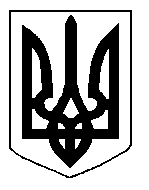 БІЛОЦЕРКІВСЬКА МІСЬКА РАДА	КИЇВСЬКОЇ ОБЛАСТІ	Р І Ш Е Н Н Я
від 15 травня 2020 року                                                                        № 5447-96-VII
 Про передачу земельної ділянки комунальної власності  в оренду фізичній особі – підприємцю Кареті Наталії Анатоліївні Розглянувши звернення постійної комісії з питань земельних відносин та земельного кадастру, планування території, будівництва, архітектури, охорони пам’яток, історичного середовища та благоустрою до міського голови від 12 травня 2020 року №108/02-17, протокол постійної комісії з питань  земельних відносин та земельного кадастру, планування території, будівництва, архітектури, охорони пам’яток, історичного середовища та благоустрою від 07 травня 2020 року №209, заяву фізичної особи – підприємця Карети Наталії Анатоліївни від  28 квітня 2020 року №15.1-07/1737, відповідно до ст. ст. 12, 79-1, 93, 122, 123, 124, 125, 126 Земельного кодексу України, ч.5 ст. 16 Закону України «Про Державний земельний кадастр», Закону України «Про оренду землі», п. 34 ч. 1 ст. 26 Закону України «Про місцеве самоврядування в Україні», міська рада вирішила:1.Передати земельну ділянку комунальної власності, право власності на яку зареєстровано у Державному реєстрі речових прав на нерухоме майно від 28 квітня 2015 року №9561935 в оренду фізичній особі – підприємцю Кареті Наталії Анатоліївні з цільовим призначенням  03.07. Для будівництва та обслуговування будівель торгівлі (вид використання – для експлуатації та обслуговування магазину), площею 0,0230 га (з них: під капітальною одноповерховою забудовою - 0,0073 га, під проїздами, проходами та площадками – 0,0157 га) за адресою: вулиця Івана Кожедуба, 167 А приміщення 2, строком на 10 (десять) років. Кадастровий номер: 3210300000:07:014:0002.2.Припинити договір оренди землі з фізичною особою – підприємцем Каретою Наталією Анатолівною під розміщення магазину за адресою: вулиця Івана Кожедуба (бувша Петра Запорожця), в районі житлового будинку №167 площею 0,0230 га з кадастровим номером: 3210300000:07:014:0002, який укладений 17 березня 2015 року №41 на  підставі підпункту 4.7 пункту 4 рішення міської ради від 22 січня 2015 року №1379-70-VІ «Про оформлення правовстановлюючих документів на земельні ділянки юридичним особам та фізичним особам-підприємцям»  та зареєстрований в Державному реєстрі речових прав на нерухоме майно  як інше речове право від 28 квітня 2015  року №9566524 відповідно до п. 36 Договору оренди землі від 17 березня 2015 року №41, а саме закінчення строку, на який його було укладено. 3.Особі, зазначені в цьому рішенні звернутися до управління регулювання земельних відносин Білоцерківської міської ради для укладання додаткової угоди про припинення договору оренди землі від 17 березня 2015 року №41, відповідно до даного рішення, а також оформити інші документи, необхідні для вчинення цієї угоди.4.Особі, зазначені в цьому рішенні, зареєструвати припинення права оренди земельної ділянки в порядку, визначеному чинним законодавством України.5.Особі, зазначеній в цьому рішенні, укласти та зареєструвати у встановленому порядку договір оренди землі.26. Контроль за виконанням цього рішення покласти на постійну комісію з питань  земельних відносин та земельного кадастру, планування території, будівництва, архітектури, охорони пам’яток, історичного середовища та благоустрою.Міський голова	                                                                                         Геннадій ДИКИЙ